21.pielikumsPriekules novada pašvaldības domes2015.gada 30.decembra sēdes protokolam Nr.17, 21.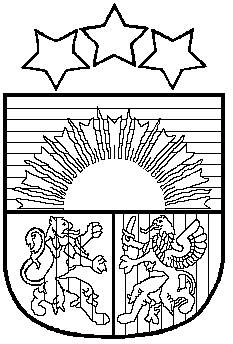 LATVIJAS REPUBLIKAPRIEKULES NOVADA PAŠVALDĪBAS DOMEReģistrācijas Nr. , Saules iela 1, Priekule, Priekules novads, LV-3434, tālrunis , fakss 63497937, e-pasts: dome@priekulesnovads.lvLĒMUMSPriekulē2015.gada 30.decembrī                 	                                                                             Nr.1721.Par zemes ierīcības projekta apstiprināšanu nekustamā īpašuma  ”Jaundakteri”, Kalētu pagasts, Priekules novads, sadalīšanaiPriekules novada pašvaldības domē saņemts SIA „Metrum”, reģ.Nr.40003388748, juridiskā adrese: Ģertrūdes iela 47, Rīga, Liepājas biroja klientu apkalpošanas vadītājas D.Baumanes, 09.12.2015. iesniegums Nr.1082/a/34-2015, iereģistrēts ar Nr.2.1.7/1635, ar lūgumu izskatīt un pieņemt lēmumu par sagatavoto zemes ierīcības projektu nekustamā īpašuma „Jaundakteri”, Kalētu pag., Priekules nov., sadalīšanai.Izvērtējot domes rīcībā esošo informāciju un ar lietu saistītos apstākļus, tika konstatēts:Priekules novada pašvaldības dome 2015.gada 28.maija sēdē pieņēma lēmumu, protokola izraksts Nr.9, 18.§ „Par zemes ierīcības projekta izstrādi zemes gabala atdalīšanai no nekustamā īpašuma „Jaundakteri” zemes vienības ar kad.apz.6464 002 0081, Kalētu pag., Priekules nov.”.Zemes ierīcības projekts izstrādāts pamatojoties uz Zemes ierīcības likuma 8.panta pirmās daļas 3.punktu.Izstrādātais zemes ierīcības projekts atbilst Ministru kabineta 2011.gada 12.aprīļa noteikumu Nr.288 „ Zemes ierīcības projekta izstrādes noteikumi”, Priekules novada pašvaldības domes 28.01.2010. saistošo noteikumu Nr.4 „Par Priekules novada teritoriālo vienību teritorijas plānojumu apstiprināšanu” prasībām un izstrādāto darba uzdevumu.Pamatojoties uz Zemes ierīcības likuma 19.panta 2.daļu, kas nosaka, ka zemes ierīcības projektu apstiprina vietējā pašvaldība, izdodot administratīvo aktu, 22.pantu un uz Ministru kabineta 2011.gada 12.aprīļa noteikumu Nr.288„Zemes ierīcības projekta izstrādes noteikumi ” 9.8.,30.,31.punktu, atklāti balsojot PAR - 14 deputāti (Malda Andersone, Inita Rubeze, Arnis Kvietkausks, Inese Kuduma, Rigonda Džeriņa, Vaclovs Kadaģis, Andis Eveliņš, Mārtiņš Mikāls, Ainars Cīrulis, Vija Jablonska, Arta Brauna, Tatjana Ešenvalde, Gražina Ķervija,  Andris Džeriņš); PRET -  nav; ATTURAS -  nav; Priekules novada pašvaldības dome NOLEMJ:1. Apstiprināt SIA „Metrum”, reģ.Nr.40003388748, izstrādāto zemes ierīcības projektu nekustamā īpašuma ”Jaundakteri”, kadastra Nr.6464 002 0081, Kalētu pagastā, Priekules novadā, zemes vienības ar kadastra apzīmējumu 6464002 0081 sadalīšanai.2. Atļaut veikt zemes vienības ”Jaundakteri”, kadastra apzīmējums 6464 002 0081, Kalētu pag., Priekules nov., sadalīšanu atbilstoši izstrādātajam zemes ierīcības projektam, atdalot projektēto zemes vienību Nr.2- 9,6 ha (vairāk vai mazāk, cik izrādīsies pēc uzmērīšanas) platībā.3. Projektētai zemes vienībai Nr.1, platība 5,2 ha (vairāk vai mazāk, cik izrādīsies pēc uzmērīšanas), saglabāt nosaukumu „Jaundakteri” un noteikt zemes lietošanas mērķi – zeme, uz kuras galvenā saimnieciskā darbība ir lauksaimniecība, kods 0101.4. Projektētai zemes vienībai Nr.2, platība 9,6 ha (vairāk vai mazāk, cik izrādīsies pēc uzmērīšanas), apstiprināt nosaukumu „Jaunoši” un noteikt zemes lietošanas mērķi – zeme, uz kuras galvenā saimnieciskā darbība ir lauksaimniecība, kods 0101.5. Zemes ierīcības projekts īstenojams četru gadu laikā.6. Šo lēmumu var pārsūdzēt Administratīvā rajona tiesā (Liepājā, Lielā ielā 4, LV- 3401) viena mēneša laikā no tā spēkā stāšanās dienas. Lēmums izsūtāms:1eks. SIA “Metrum”, liepāja@metrum.lv;1 eks. zemes lietu speciālistei M.Kokovihinai.Pašvaldības domes priekšsēdētāja						V.Jablonska